2. 10. 2023 		Učivo 1.C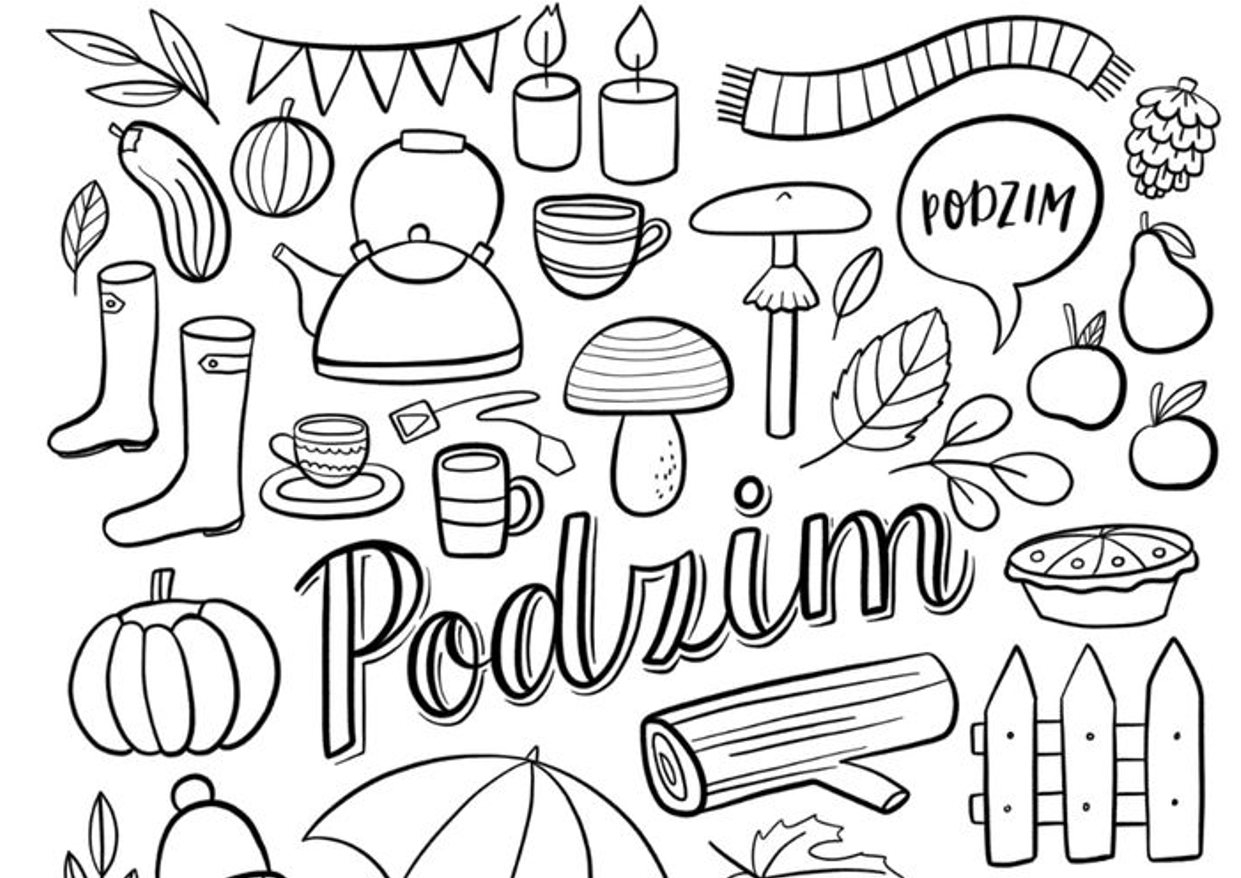 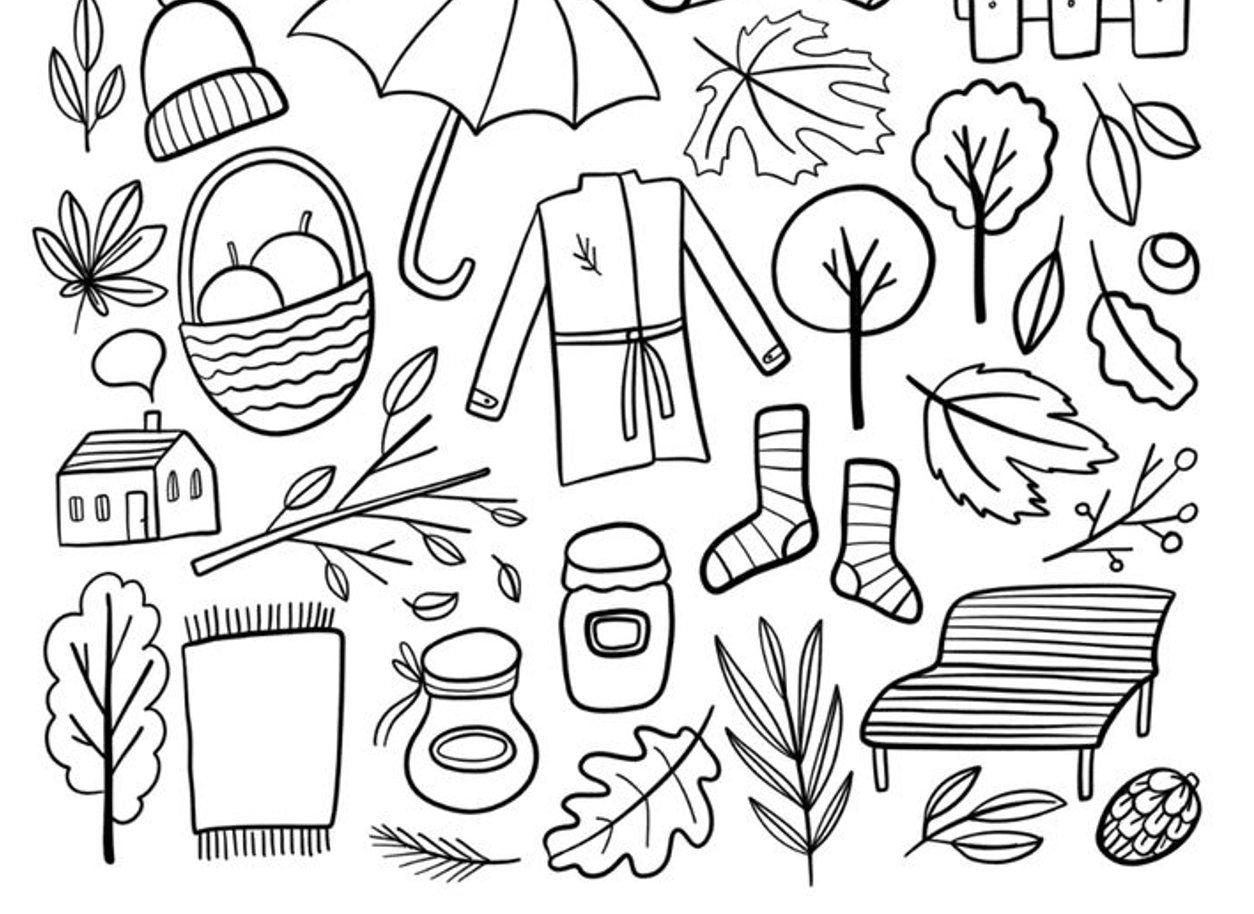 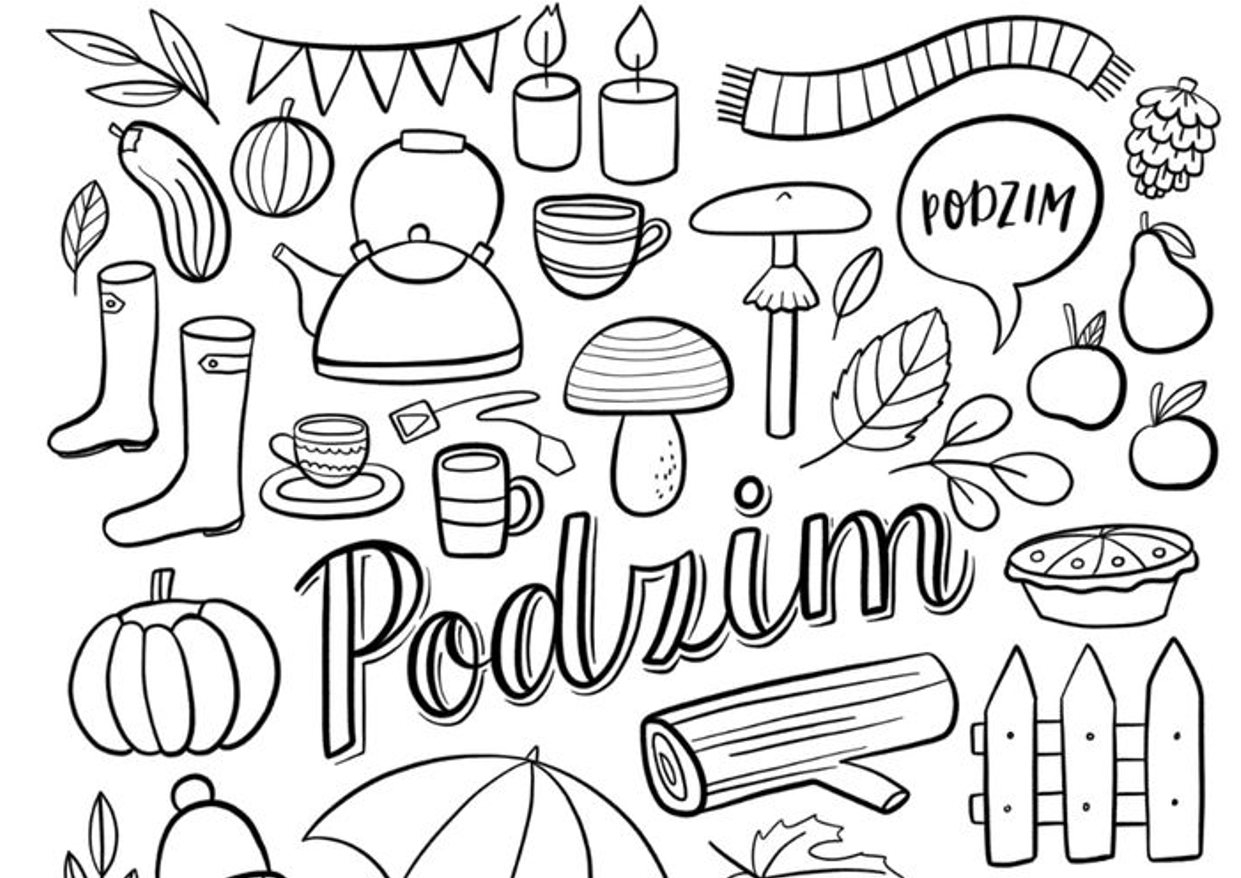 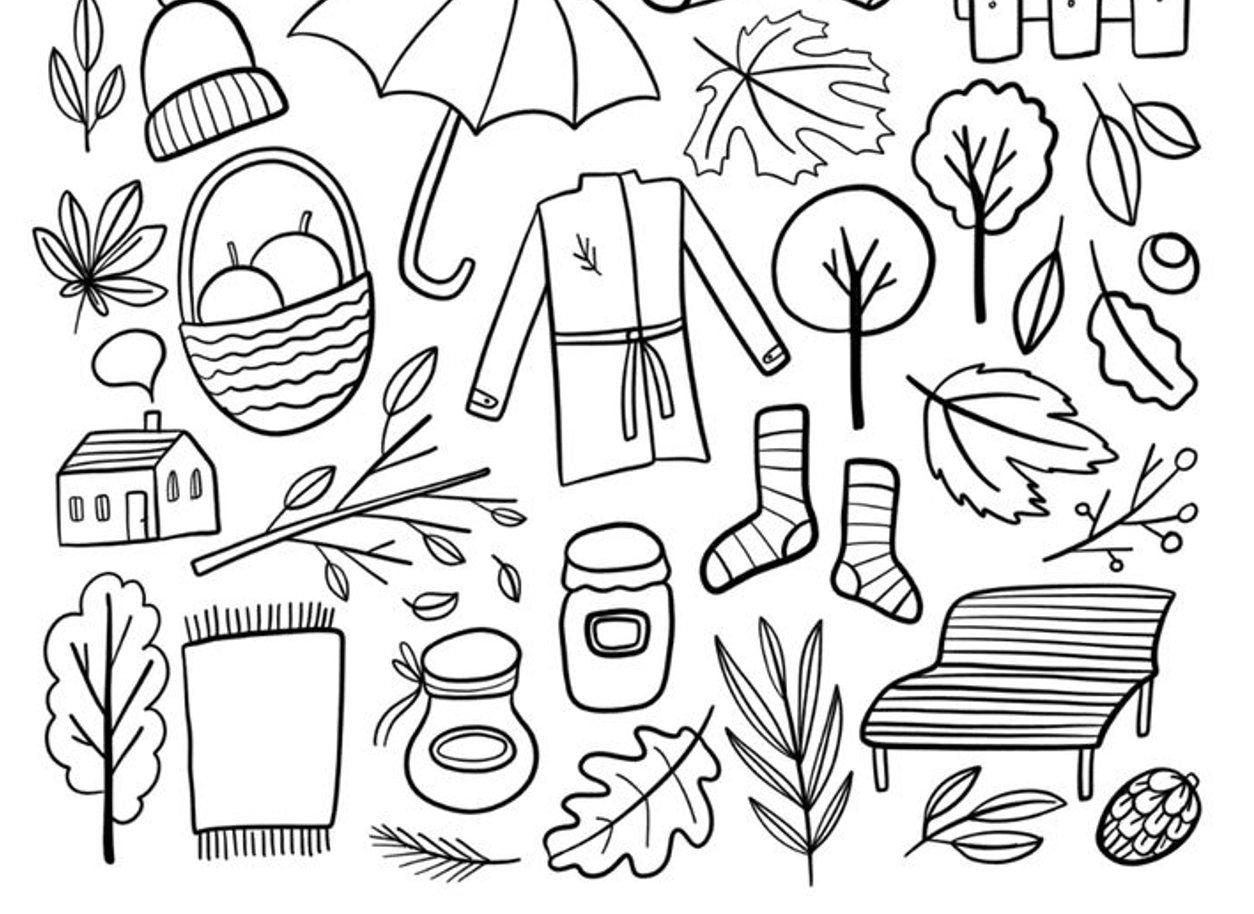 DenPředmětUčivo (pracovní sešit)DÚPOČJČtení společné knížky + povídání o dějiPočasí – diskuze, jaké bylo přes víkend počasí (upravíme v kalendáři na nástěnce) + UC 11 – deštíček a draciŽA 22/4 – psaní slabik ME, LE, dáváme si pozor na ořezanou tužku 
a lehkou ruku ŽA 23/3 -4 čtení a vzájemná kontrola ve dvojicích MPS 18 (vedlejší stránka) – tvorba vzorů – někdo navrhne 2 barvy + doplníme jejich opakování, ve spodním řádku je použijeme obráceně+ Kontrola DÚPS 19/1 – KNIHOVNA, povídání - co vidíme na obrázku, 3 POLICE, v každé je 5 PŘIHRÁDEK, co je v nich? Dole vlevo jsou 2 knihy, na štítek chlapec píše 2 čárky. Samostatné doplnění všech štítků. 
 Otázky na závěr: 
Jak jste zapsali prázdnou přihrádku? (0, x, nic – vše je v pořádku) 
Co je v přihrádce, kterou nevidíme přes maminku? Prostor pro diskuzi.
V kolika přihrádkách je 1 kniha… (je to náročné, protože hledí na počet v přihrádce, ale i kolik jich je celkem), 
Je více přihrádek s jednou nebo dvěma knihami? (ještě těžší, protože sledují 3 údaje)
Další otázky na orientaci: Kolik knih je v levé horní polici?..... Ve které přihrádce je nejvíce/ nejméně knih?….19/2 – doplň řadu podle čísel (pro koho je to lehké, vymyslí svou na kopii)


Dobrovolný úkol:
navrhnout svoji vlastní polici PS vedle str. 19. Může jít o jakékoliv předměty a na štítky jejich počty.ČJPsaní na destičku podle diktátu: cvičení 2 v odkazu
 https://nns.cz/amos/ziva-abeceda-strana-24/Další řádek už diktovaly samy dětiŽA 23/1 – pojmenovat obrázky, vytleskat slabiky, vytleskat jen tu první a podle ní vybarvit míček podle zadání – ME červeně, LÉ modřePODZIM - vybarvování všeho, co patří k podzimu v pracovním listu, během práce zkoušení individuálního čtení ŽA 17/3 (pokračování z minulého týdne) – list využijeme i zítra a budeme v něm pokračovat